Application FormOn a separate sheet, please write an essay of 500 words or less that includes: Your educational and career goals and relationship to the WGSS Program Why you're including this WGSS course(s) in your educational plans Financial needs Life/work experience community service, and leadership as it relates to WGSSApplicant InformationStudent Status (Circle One): Sophomore / Junior / Senior / Continuing / GraduateMajor / Minor: ______________ InformationWGSS Courses TakenI certify that my answers are true and complete to the best of my knowledge. 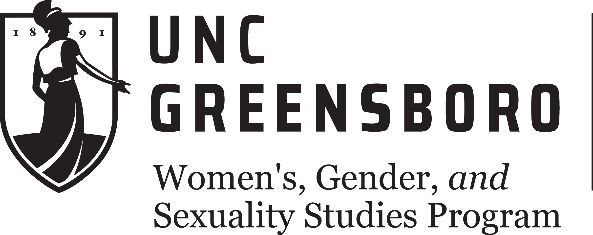 Application for theAlan and Sally Cone $450 Course Scholarship in Women’s, Gender, and Sexuality StudiesFull Name:Pronouns:LastFirstMIAddress:Street AddressApartment/Unit #CityStateZIP CodePhone:EmailStudent ID #:Academic Semester Applying for.:GPA:Course Title SemesterSignature:Date: